حضرات السادة والسيدات،تحية طيبة وبعد،يسعدني أن أدعوكم إلى حضور الاجتماع الثاني للفريق المتخصص التابع لقطاع تقييس الاتصالات والمعني بالميتافيرس (FG-MV)، المقرر عقده في شنغهاي، الصين، في الفترة من 4 إلى 6 يوليو 2023، على التوالي. وسيعقب الاجتماع المنتدى الثاني للاتحاد بشأن "تهيئة ميتافيرس للجميع من خلال المعايير الدولية" الذي سيعقد يوم 7 يوليو 2023 في نفس المكان. وستتكرم الأكاديمية الصينية لتكنولوجيا المعلومات والاتصالات (CAICT) باستضافة الاجتماع والمنتدى.1	خلفيةسيقوم الفريق المتخصص التابع لقطاع تقييس الاتصالات والمعني بالميتافيرس (FG-MV) الذي أنشأه الفريق الاستشاري لتقييس الاتصالات (TSAG) لقطاع تقييس الاتصالات في اجتماعه في 16 ديسمبر 2022، بتحليل متطلبات الميتافيرس التقنية لتحديد التكنولوجيات التمكينية الأساسية في مجالات تتراوح من الوسائط المتعددة والاستخدام الأمثل للشبكات إلى العملات الرقمية وإنترنت الأشياء والتوائم الرقمية والاستدامة البيئية.ويرأس الفريق المتخصص الدكتور شين-غاك كانغ (معهد بحوث الإلكترونيات والاتصالات (ETRI)، جمهورية كوريا). وتشمل إدارة الفريق المتخصص أيضاً السيد أندريه نونيز (البرازيل)، والسيد هيديو إيماناكا (المعهد الوطني لتكنولوجيا المعلومات والاتصالات (NICT)، اليابان)، والسيد بير فرويد (شركة Ericsson، السويد)، والسيدة شاين هي (شركة Nokia، فنلندا)، والسيد فنسنت أفليك (المملكة المتحدة)، والسيد يونتاو وانغ (الصين)، والسيد ليونيداس أنتوبولوس (جامعة Thessaly، اليونان)، والسيد مانويل باريرو (مجموعة Aston، المكسيك)، والسيدة كريستينا مارتينز (المفوضية الأوروبية)، والسيدة ستيلا كيبسايتا (هيئة الاتصالات، كينيا)، والسيدة ناتاليا بايونا (منظمة السياحة العالمية (UNWTO)) كنواب للرئيس.ويبيَّن فيما يلي هيكل الفريق المتخصص (FG-MV):	فريق المهام – التعاون 	فريق العمل 1 – شؤون عامة 	فريق العمل 2 – التطبيقات والخدمات	فريق العمل 3 – المعمارية والبنى التحتية 	فريق العمل 4 – تكامل العالم الافتراضي/العالم الفعلي 	فريق العمل 5 – قابلية التشغيل البيني	فريق العمل 6 – حماية الأمن والبيانات والمعلومات المحددة لهوية الأشخاص (PII)	فريق العمل 7 – الجوانب الاقتصادية والجوانب التنظيمية والجوانب المتعلقة بالمنافسة	فريق العمل 8 – الاستدامة وإمكانية النفاذ والشمول2	الاجتماع الثاني للفريق المتخصص التابع لقطاع تقييس الاتصالات والمعني بالميتافيرس (FG-MV)سيعقد الاجتماع في الفترة من 4 إلى 6 يوليو 2023 في قاعة Zhangjiang Science، شنغهاي، الصين.وتشمل أهداف الاجتماع الثاني ما يلي:	مناقشة وتقديم مساهمات خطية تشمل حالات الاستعمال الواردة؛	المضي قدماً في النواتج قيد الإعداد؛	تعيين رؤساء أفرقة العمل/رؤساء أفرقة المهام ونوابهم؛	الاتفاق على خطط اجتماعات الفريق المتخصص المقبلة.وتشكل المساهمات الخطية ذات الصلة عاملاً أساسياً لتحقيق نجاح الفريق المتخصص، ويشجَّع بقوة على معالجة الأهداف المشار إليها أعلاه لتحفيز وضع خطة أولية لإعداد النواتج. وينبغي تقديم المساهمات الخطية إلى أمانة مكتب تقييس الاتصالات (tsbfgmv@itu.int) في نسق إلكتروني باستعمال النماذج المتاحة في الصفحة الرئيسية للفريق المتخصص. والموعد النهائي لتقديم المساهمات للاجتماع الثاني هو 22 يونيو 2023.وسيُتاح قبل الاجتماع جدول أعمال الاجتماع ووثائقه ومعلومات عملية أخرى في الصفحة الرئيسية للفريق المتخصص. وستُجرى المناقشات باللغة الإنكليزية فقط. وستتاح المعلومات المتعلقة بالمشاركة عن بُعد في الصفحة الإلكترونية للفريق المتخصص (www.itu.int/go/fgmv).3	المنتدى الثاني للاتحاد بشأن تهيئة ميتافيرس للجميع من خلال المعايير الدوليةسيُعقد المنتدى الثاني للاتحاد بشأن تهيئة ميتافيرس للجميع من خلال المعايير الدولية يوم 7 يوليو 2023. وسيحفز هذا المنتدى الحوار العالمي بشأن دور المعايير لبناء ميتافيرس للجميع.4	والمشاركة في الاجتماع والمنتدى مجانية ومفتوحة لفرادى الخبراء والمنظمات من جميع القطاعات والتخصصات ذات الصلة. ويُدعى جميع المهتمين بمتابعة هذه الأعمال أو المشاركة فيها إلى الانضمام إلى القائمة البريدية المخصصة لذلك؛ ويمكن الاطلاع على تفاصيل بشأن كيفية الانضمام في الموقع التالي: https://itu.int/go/fgmv/join.5	ولتمكين الاتحاد من اتخاذ الترتيبات اللازمة، يرجى من المشاركين التسجيل عبر الإنترنت من خلال الصفحة الرئيسية للفريق المتخصص، في أقرب وقت ممكن. ونظراً للعدد المحدود للأماكن، ستعالَج طلبات التسجيل على أساس أسبقية تقديمها. والتسجيل ضروري للمشاركة عن بُعد وفي مكان الحدث كذلك. ويرجى الإحاطة علماً بأن التسجيل المسبق للمشاركة في الأحداث يجري عبر الإنترنت حصراً.6	وأود أن أذكركم بأن على مواطني بعض البلدان الحصول على تأشيرة للدخول إلى الصين وقضاء بعض الوقت فيها. ويجب طلب التأشيرة، لمن يحتاجونها، قبل القدوم إلى الصين من السفارة أو القنصلية التي تمثل الصين في بلدكم، أو من أقرب مكتب لها من بلد المغادرة في حالة عدم وجود هذا المكتب في بلدكم. ونظراً لاختلاف المواعيد النهائية، يُقترح التأكد من الممثلية المناسبة مباشرةً وتقديم الطلب في وقت مبكر.وستقدَّم تفاصيل إضافية ومعلومات عن أي وثائق قد تلزم لمعالجة طلبات الحصول على التأشيرة في وثيقة المعلومات اللوجستية المتعلقة بالاجتماع والمنتدى التي ستُتاح في الصفحة الرئيسية للفريق المتخصص.أتمنى لكم اجتماعاً مثمراً وممتعاً.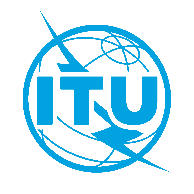 الاتحـاد الدولـي للاتصـالاتمكتب تقييس الاتصالاتجنيف، 11 مايو 2023المرجع:TSB Circular 98
FG-MV/CBإلى:-	إدارات الدول الأعضاء في الاتحاد؛-	أعضاء قطاع تقييس الاتصالات بالاتحاد؛-	المنتسبين إلى قطاع تقييس الاتصالات؛-	الهيئات الأكاديمية المنضمة إلى الاتحادالهاتف:+41 22 730 6301إلى:-	إدارات الدول الأعضاء في الاتحاد؛-	أعضاء قطاع تقييس الاتصالات بالاتحاد؛-	المنتسبين إلى قطاع تقييس الاتصالات؛-	الهيئات الأكاديمية المنضمة إلى الاتحادالفاكس:+41 22 730 5853إلى:-	إدارات الدول الأعضاء في الاتحاد؛-	أعضاء قطاع تقييس الاتصالات بالاتحاد؛-	المنتسبين إلى قطاع تقييس الاتصالات؛-	الهيئات الأكاديمية المنضمة إلى الاتحادالبريد الإلكتروني:tsbfgmv@itu.intنسخة إلى:-	رؤساء لجان دراسات قطاع تقييس الاتصالات ونوابهم؛-	مدير مكتب تنمية الاتصالات؛-	مدير مكتب الاتصالات الراديويةالموضوع:الاجتماع الثاني للفريق المتخصص التابع لقطاع تقييس الاتصالات والمعني بالميتافيرس (FG-MV) والمنتدى الثاني للاتحاد بشأن تهيئة ميتافيرس للجميع من خلال المعايير الدولية (شنغهاي، الصين، 7-4 يوليو 2023)الاجتماع الثاني للفريق المتخصص التابع لقطاع تقييس الاتصالات والمعني بالميتافيرس (FG-MV) والمنتدى الثاني للاتحاد بشأن تهيئة ميتافيرس للجميع من خلال المعايير الدولية (شنغهاي، الصين، 7-4 يوليو 2023)1 يونيو 2023-	تقديم طلبات الحصول على رسائل دعم طلب التأشيرة (ستقدَّم تفاصيل إضافية ومعلومات عن أي وثائق قد تلزم لمعالجة طلبات الحصول على التأشيرة، إن وجدت، في وثيقة المعلومات اللوجستية المتعلقة بالاجتماع والمنتدى، التي ستُتاح في الصفحة الرئيسية للفريق المتخصص)22 يونيو 2023-	تقديم المساهمات الخطية (بالبريد الإلكتروني إلى tsbfgmv@itu.int)29 يونيو 2023-	التسجيل المسبق (عبر الإنترنت من خلال الصفحة الرئيسية للفريق المتخصص) وتفضلوا بقبول فائق التقدير والاحترام.(توقيع)سيزو أونوي
مدير مكتب تقييس الاتصالات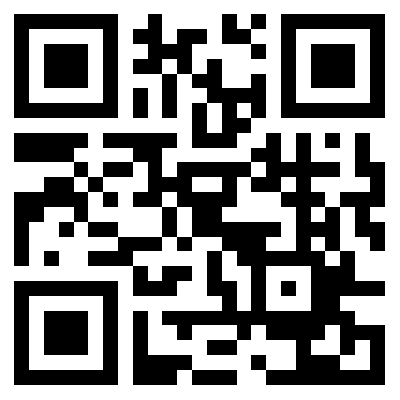 معلومات تتعلق باجتماع الفريق المتخصص التابع لقطاع تقييس الاتصالات المعني بالميتافيرس